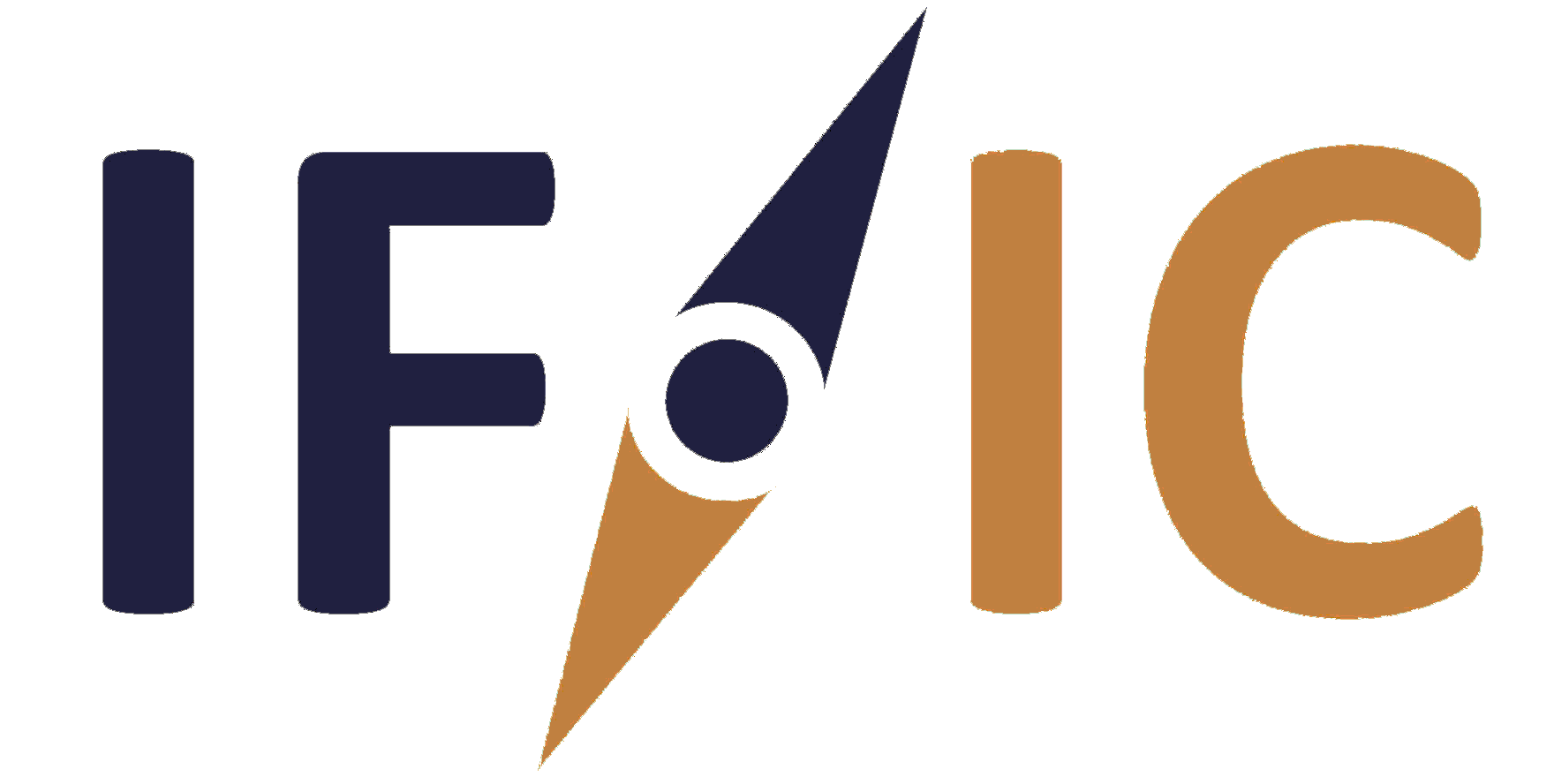 Ter attentie van de lokale besturen met Vlaamse geregionaliseerde zorginstellingen van de publieke sector (ouderenzorg)Brussel, 02/12/2021Geachte mevrouwGeachte heerOp 24/11/2021 werden drie protocolakkoorden ondertekend in Comité C1 voor de Vlaams publieke gezondheidssectoren en meer bepaald de woonzorgcentra, de centra voor dagverzorging en de centra voor kortverblijf in de ouderenzorg. Deze protocollen bepalen de toewijzings- en baremieke implementatie van de IFIC functieclassificatie in deze sector. Op basis van de ondertekening van deze protocollen, hebben we dus het genoegen om de toekomstige leden van de organen (begeleidingscommissie  en interne beroepscommissie) van uw bestuur of publieke zorgvoorziening (leden van de werkgevers- en vakbondsdelegatie goedgekeurd door het bijzonder onderhandelingscomité) uit te nodigen om deel te nemen aan de opleidingen. Deze opleidingen zijn onontbeerlijk opdat de debatten over de toewijzingen, voorbereid door de procesverantwoordelijken, optimaal van start kunnen gaan in de commissies. PRAKTISCH: IFIC zal 2 soorten opleidingen organiseren: Volledige opleiding: deze opleiding bestaat uit een deel “Introductie tot de IFIC-functieclassificatie” en een deel  “implementatieprocedures”: in deze opleiding stellen we de IFIC-methodologie voor (functiebeschrijvingen, wegingscriteria, principes en vuistregels voor een correcte toewijzing van de sectorale functies, enz.) en ook de implementatie van de  procedures. Opgelet: op theoretisch niveau is het deel ‘introductie tot de functieclassificatie’ van deze opleiding identiek aan de opleiding die IFIC heeft georganiseerd voor de procesverantwoordelijken en de vertegenwoordigers van de werknemers in juni 2021. De medewerkers die deze opleiding al eerder bij IFIC hebben gevolgd, zijn dus NIET verplicht deze volledige opleiding opnieuw te volgen. In dat geval kunnen ze bijv. enkel deelnemen aan de opleiding “implementatieprocedures” (zie hieronder).Opleiding “Implementatieprocedures”. Deze opleiding bestaat onder meer uit een toelichting rond: kalender, communicaties, baremakeuze, beroepen, enz.In de huidige gezondheidscontext zullen deze opleidingen via videoconferentie plaatsvinden. Data : 07/12/21 van 9u tot 12u30: volledige opleiding09/12/21 van 10u tot 12u: opleiding implementatieprocedures09/12/21 van 14u tot 16u: opleiding implementatieprocedures10/12/21 van 9u tot 12u30: volledige opleiding10/12/21 van 14u tot 16u: opleiding implementatieprocedures14/12/21 van 9u tot 12u30: volledige opleiding11/01/22 van 9u tot 12u30: volledige opleiding11/01/22 van 14u tot 16u: opleiding implementatieproceduresHet aantal deelnemers is beperkt tot 100 per sessie. Als het aantal voorziene sessies onvoldoende blijkt te zijn, zullen er bijkomende data voorzien worden. Wij bedanken u om zo spoedig mogelijk de inschrijving van de deelnemers van uw bestuur of publieke zorgvoorziening aan ons mee te delen (zowel van de werkgevers- als van de vakbondsdelegatie). Het inschrijvingsformulier is beschikbaar op de website van IFIC: https://www.if-ic.org/nl/ific-opleidingen-voor-de-vlaams-publieke-gezondheidssectoren-en-meer-bepaald-de-ouderenzorg Zodra uw inschrijving gevalideerd is, krijgt u een bevestigingsmail en een link met toegang tot de opleidingssessie op de gekozen datum. Een deelnameattest zal bezorgd worden aan de deelnemers die dat aanvragen tijdens de opleiding (via chat). Als uw medewerkers niet kunnen deelnemen op een van de voornoemde data, vragen we u via mail de namen en de e-mailadressen van de medewerkers in kwestie aan ons te bezorgen zodat ze een opgenomen versie van de opleiding op een moment van hun keuze kunnen volgen. Voor deze laatste modaliteit is het niet mogelijk om deelnameattesten te krijgenAls u vragen hebt over deze opleiding, vragen we u deze te stellen via het e-mailadres eva.peleman@if-ic.org. Met vriendelijke groetenLauriane SABLE Directrice IFIC 